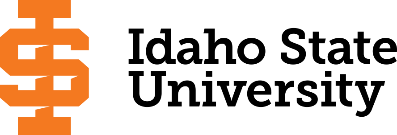 Course Subject and TitleCr. Min. Grade*GE, UU or UM**Sem. OfferedPrerequisiteCo RequisiteCo RequisiteCo RequisiteSemester OneSemester OneSemester OneSemester OneSemester OneSemester OneSemester OneSemester OneSemester OneGE Objective 1: ENGL 1101 English Composition3C-GEF,S,SuAppropriate placement scoreGE Objective 4:3GEGE Objective 5:  BIOL 1101 and Lab4GEF,S,SuGE Objective 4:3GECPH 2200 Promoting Wellness3                                                                                            Total16Semester TwoSemester TwoSemester TwoSemester TwoSemester TwoSemester TwoSemester TwoSemester TwoSemester TwoGE Objective 1: ENGL 1102 Critical Reading and Writing3C-GEF,S,SuENGL 1101 or equivalentGE Objective 3: MATH 1153 OR MGT 22163CGEF,SMATH 1108 or placement scoreHealth Care Core: HCA 1115 US Health  Systems3CF,S,SuGE Objective 6: SOC 1101 Intro to Sociology3CGEEither CPH/HCA 2210 or HO 0106 Medical Terminology 2                                                                                            Total14Semester ThreeSemester ThreeSemester ThreeSemester ThreeSemester ThreeSemester ThreeSemester ThreeSemester ThreeSemester ThreeGE Objective 2: COMM 11013GEF,S,SuBIOL 3301 and 3301L  Anatomy and Physiology and Lab**4CUMF,S BIOL 1101 Professional Competencies Core:  (Select from list)3CF,SEither CHEM 1101 3 or 5CF,SMATH 1108Or       CHEM 1111/1111L 3 or 5CF,S, SuMATH 1143 or 1147, CHEM 1111LMATH 1143 or 1147, CHEM 1111L(CHEM 1111L)(CHEM 1111L)Free Electives 0 or 2C                                                                                             Total15Semester FourEither  CHEM 1102 and CHEM 11034CF,SCHEM 1101 or CHEM 1111CHEM 1103CHEM 1103CHEM 1103Or        CHEM 1112/1112L4CF,S,SuCHEM 1111, 1111L, 1112L, MATH 1143 or 1147CHEM 1111, 1111L, 1112L, MATH 1143 or 1147CHEM 1111, 1111L, 1112L, MATH 1143 or 1147(CHEM 1112L) BIOL 3302/BIOL 3302L Lab Anatomy and Physiology4CUMF,SBIOL 1101BIOL 3302LBIOL 3302LBIOL 3302LGE Objective 6: PSYC 1101 Intro to General Psychology3CGEF,S,SuCommunication Core: CMP 3308 Groups and Communication3CUMFEither Diversity Competency3CUMOr        Upper Division Free Elective3CUU                                                                                             Total17Semester FiveGE Objective 5:  Either PHYS 1100 Essentials of Physics4CGEF,SMATH 1108          Or       PHYS 1101/1101L Elements of Physics and Lab4CGEF,SPermission of COTMATH 1108, PHYS 1101LMATH 1108, PHYS 1101LMATH 1108, PHYS 1101L          Or       PHYS 1111/1113 General Physics and lab4CGEFMATH 1143 or 1147PHYS 1113PHYS 1113PHYS 1113EITHER           NTD 3340 Nutrition for Health Professionals    Or                   NTD 2229 Nutrition3UMF,SBIOL 3301 or 3302 or HO 0111EITHER           NTD 3340 Nutrition for Health Professionals    Or                   NTD 2229 Nutrition3--F,SCHEM 1101, CHEM 1102Either BIOL 2235/2235L General Microbiology/lab4CF,SBIOL 1101,  BIOL 1102, CHEM 1112BIOL 2235LBIOL 2235LBIOL 2235LOr       BIOL 2221/2221L Introductory Microbiology/lab4CF,SBIOL 1101, CHEM 1101, CHEM 1111BIOL 2221LBIOL 2221LBIOL 2221LOr       BIOL 2206/2207 Cell Biology/Lab4CF,SBIOL 1101, BIOL 1102, CHEM 1111BIOL 2207BIOL 2207BIOL 2207DHS 1110 Introduction to Health Professions3                                                                                              Total14Semester SixAdditional Courses  Upper Division (select from list)6CUMF,SGE Objective 7 or 8:3GEGE Objective 93GEFree Electives2                                                                                              Total14Semester SevenDHS 4426 Evidence Based Research in HS3CUMF,SMATH 1153 or equivalentAdditional Courses (select from list)6CUpper Division Free Electives6CUU                                                                                              Total                                        15Semester EightUpper Division Free Electives7UUFree Electives8                                                                                              Total                                              15*GE=General Education Objective, UU=Upper Division University, UM= Upper Division Major**See Course Schedule section of Course Policies page in the e-catalog (or input F, S, Su, etc.) *GE=General Education Objective, UU=Upper Division University, UM= Upper Division Major**See Course Schedule section of Course Policies page in the e-catalog (or input F, S, Su, etc.) *GE=General Education Objective, UU=Upper Division University, UM= Upper Division Major**See Course Schedule section of Course Policies page in the e-catalog (or input F, S, Su, etc.) *GE=General Education Objective, UU=Upper Division University, UM= Upper Division Major**See Course Schedule section of Course Policies page in the e-catalog (or input F, S, Su, etc.) *GE=General Education Objective, UU=Upper Division University, UM= Upper Division Major**See Course Schedule section of Course Policies page in the e-catalog (or input F, S, Su, etc.) *GE=General Education Objective, UU=Upper Division University, UM= Upper Division Major**See Course Schedule section of Course Policies page in the e-catalog (or input F, S, Su, etc.) *GE=General Education Objective, UU=Upper Division University, UM= Upper Division Major**See Course Schedule section of Course Policies page in the e-catalog (or input F, S, Su, etc.) *GE=General Education Objective, UU=Upper Division University, UM= Upper Division Major**See Course Schedule section of Course Policies page in the e-catalog (or input F, S, Su, etc.) *GE=General Education Objective, UU=Upper Division University, UM= Upper Division Major**See Course Schedule section of Course Policies page in the e-catalog (or input F, S, Su, etc.) 2021-2022 Major Requirements2021-2022 Major RequirementsCRGENERAL EDUCATION OBJECTIVESSatisfy Objectives 1,2,3,4,5,6 (7 or 8) and 9GENERAL EDUCATION OBJECTIVESSatisfy Objectives 1,2,3,4,5,6 (7 or 8) and 9GENERAL EDUCATION OBJECTIVESSatisfy Objectives 1,2,3,4,5,6 (7 or 8) and 9GENERAL EDUCATION OBJECTIVESSatisfy Objectives 1,2,3,4,5,6 (7 or 8) and 936  cr. min36  cr. minMAJOR REQUIREMENTSMAJOR REQUIREMENTS54-591. Written English  (6 cr. min)                                   ENGL 11011. Written English  (6 cr. min)                                   ENGL 11011. Written English  (6 cr. min)                                   ENGL 11011. Written English  (6 cr. min)                                   ENGL 110133BSHS CoreBSHS Core1224                                                                                       ENGL 1102                                                                                       ENGL 1102                                                                                       ENGL 1102                                                                                       ENGL 110233CPH 2200 Promoting WellnessCPH 2200 Promoting Wellness32. Spoken English   (3 cr. min)                                COMM 11012. Spoken English   (3 cr. min)                                COMM 11012. Spoken English   (3 cr. min)                                COMM 11012. Spoken English   (3 cr. min)                                COMM 110133Either CPH/HCA 2210   or    HO 0106 Medical TerminologyEither CPH/HCA 2210   or    HO 0106 Medical Terminology23. Mathematics      (3 cr. min)          MATH 1153 or MGT 2216         3. Mathematics      (3 cr. min)          MATH 1153 or MGT 2216         3. Mathematics      (3 cr. min)          MATH 1153 or MGT 2216         3. Mathematics      (3 cr. min)          MATH 1153 or MGT 2216         33BIOL 3301 and 3301L  Advanced Human Anatomy and Physiology and Lab**BIOL 3301 and 3301L  Advanced Human Anatomy and Physiology and Lab**44. Humanities, Fine Arts, Foreign Lang.    (2 courses; 2 categories; 6 cr. min)4. Humanities, Fine Arts, Foreign Lang.    (2 courses; 2 categories; 6 cr. min)4. Humanities, Fine Arts, Foreign Lang.    (2 courses; 2 categories; 6 cr. min)4. Humanities, Fine Arts, Foreign Lang.    (2 courses; 2 categories; 6 cr. min)4. Humanities, Fine Arts, Foreign Lang.    (2 courses; 2 categories; 6 cr. min)4. Humanities, Fine Arts, Foreign Lang.    (2 courses; 2 categories; 6 cr. min)DHS 4426 Evidence Based Research in Health SciencesDHS 4426 Evidence Based Research in Health Sciences3Professional Competencies (Select One)Professional Competencies (Select One)3CPH 4405 Leadership and Policy;  HCA 4475 Health Law and Bioethics*; CPH 4405 Leadership and Policy;  HCA 4475 Health Law and Bioethics*; CPH 4405 Leadership and Policy;  HCA 4475 Health Law and Bioethics*; 5. Natural Sciences         (2 lectures-different course prefixes, 1 lab; 7 cr. min)5. Natural Sciences         (2 lectures-different course prefixes, 1 lab; 7 cr. min)5. Natural Sciences         (2 lectures-different course prefixes, 1 lab; 7 cr. min)5. Natural Sciences         (2 lectures-different course prefixes, 1 lab; 7 cr. min)5. Natural Sciences         (2 lectures-different course prefixes, 1 lab; 7 cr. min)5. Natural Sciences         (2 lectures-different course prefixes, 1 lab; 7 cr. min)HO 0107 Medical Law and Ethics; PHIL 2230 Medical Ethics; PHIL 4456 Ethical Issues in Healthcare Law and PolicyHO 0107 Medical Law and Ethics; PHIL 2230 Medical Ethics; PHIL 4456 Ethical Issues in Healthcare Law and PolicyHO 0107 Medical Law and Ethics; PHIL 2230 Medical Ethics; PHIL 4456 Ethical Issues in Healthcare Law and PolicyPHYS 1101, 1100/L, or 1111/1113PHYS 1101, 1100/L, or 1111/1113PHYS 1101, 1100/L, or 1111/1113PHYS 1101, 1100/L, or 1111/111344Health Care Core Health Care Core 3BIOL 1101 and labBIOL 1101 and labBIOL 1101 and labBIOL 1101 and lab44HCA 1115 US Health System (See Catalog for further options)HCA 1115 US Health System (See Catalog for further options)HCA 1115 US Health System (See Catalog for further options)Communication CoreCommunication Core36. Behavioral and Social Science        (2 courses-different prefixes; 6 cr. min)6. Behavioral and Social Science        (2 courses-different prefixes; 6 cr. min)6. Behavioral and Social Science        (2 courses-different prefixes; 6 cr. min)6. Behavioral and Social Science        (2 courses-different prefixes; 6 cr. min)6. Behavioral and Social Science        (2 courses-different prefixes; 6 cr. min)6. Behavioral and Social Science        (2 courses-different prefixes; 6 cr. min)CMP 3308 Groups and Communication (See Catalog for further options)CMP 3308 Groups and Communication (See Catalog for further options)CMP 3308 Groups and Communication (See Catalog for further options)SOC 1101SOC 1101SOC 1101SOC 110133Diversity Core – Select one course belowDiversity Core – Select one course below0-3PSYC 1101PSYC 1101PSYC 1101PSYC 110133-Not needed if HCA 4475 was selected for Professional Competencies area-Not needed if HCA 4475 was selected for Professional Competencies area-Not needed if HCA 4475 was selected for Professional Competencies areaOne Course from EITHER Objective 7 OR  8                    (1course;  3 cr. min)One Course from EITHER Objective 7 OR  8                    (1course;  3 cr. min)One Course from EITHER Objective 7 OR  8                    (1course;  3 cr. min)One Course from EITHER Objective 7 OR  8                    (1course;  3 cr. min)One Course from EITHER Objective 7 OR  8                    (1course;  3 cr. min)One Course from EITHER Objective 7 OR  8                    (1course;  3 cr. min)ANTH 4406 American Indian Health Issues; ANTH 4407 Anthro of Global Health; ANTH 4408 Topics in Medical Anthro; ANTH 4409 Clinical Medical Anth;  COUN 3300 Interpersonal Skills in Health Professions; CPH 4425 Patient Education Skills; DHS 4402 Survey of Aging Issues; HCA 4475 Health Law and Bioethics; SOC 2248 Critical Analysis of Social Diversity; SPAN 2210 Spanish for Health Care IANTH 4406 American Indian Health Issues; ANTH 4407 Anthro of Global Health; ANTH 4408 Topics in Medical Anthro; ANTH 4409 Clinical Medical Anth;  COUN 3300 Interpersonal Skills in Health Professions; CPH 4425 Patient Education Skills; DHS 4402 Survey of Aging Issues; HCA 4475 Health Law and Bioethics; SOC 2248 Critical Analysis of Social Diversity; SPAN 2210 Spanish for Health Care IANTH 4406 American Indian Health Issues; ANTH 4407 Anthro of Global Health; ANTH 4408 Topics in Medical Anthro; ANTH 4409 Clinical Medical Anth;  COUN 3300 Interpersonal Skills in Health Professions; CPH 4425 Patient Education Skills; DHS 4402 Survey of Aging Issues; HCA 4475 Health Law and Bioethics; SOC 2248 Critical Analysis of Social Diversity; SPAN 2210 Spanish for Health Care I7. Critical Thinking7. Critical Thinking7. Critical Thinking7. Critical ThinkingANTH 4406 American Indian Health Issues; ANTH 4407 Anthro of Global Health; ANTH 4408 Topics in Medical Anthro; ANTH 4409 Clinical Medical Anth;  COUN 3300 Interpersonal Skills in Health Professions; CPH 4425 Patient Education Skills; DHS 4402 Survey of Aging Issues; HCA 4475 Health Law and Bioethics; SOC 2248 Critical Analysis of Social Diversity; SPAN 2210 Spanish for Health Care IANTH 4406 American Indian Health Issues; ANTH 4407 Anthro of Global Health; ANTH 4408 Topics in Medical Anthro; ANTH 4409 Clinical Medical Anth;  COUN 3300 Interpersonal Skills in Health Professions; CPH 4425 Patient Education Skills; DHS 4402 Survey of Aging Issues; HCA 4475 Health Law and Bioethics; SOC 2248 Critical Analysis of Social Diversity; SPAN 2210 Spanish for Health Care IANTH 4406 American Indian Health Issues; ANTH 4407 Anthro of Global Health; ANTH 4408 Topics in Medical Anthro; ANTH 4409 Clinical Medical Anth;  COUN 3300 Interpersonal Skills in Health Professions; CPH 4425 Patient Education Skills; DHS 4402 Survey of Aging Issues; HCA 4475 Health Law and Bioethics; SOC 2248 Critical Analysis of Social Diversity; SPAN 2210 Spanish for Health Care I8. Information Literacy   8. Information Literacy   8. Information Literacy   8. Information Literacy   ANTH 4406 American Indian Health Issues; ANTH 4407 Anthro of Global Health; ANTH 4408 Topics in Medical Anthro; ANTH 4409 Clinical Medical Anth;  COUN 3300 Interpersonal Skills in Health Professions; CPH 4425 Patient Education Skills; DHS 4402 Survey of Aging Issues; HCA 4475 Health Law and Bioethics; SOC 2248 Critical Analysis of Social Diversity; SPAN 2210 Spanish for Health Care IANTH 4406 American Indian Health Issues; ANTH 4407 Anthro of Global Health; ANTH 4408 Topics in Medical Anthro; ANTH 4409 Clinical Medical Anth;  COUN 3300 Interpersonal Skills in Health Professions; CPH 4425 Patient Education Skills; DHS 4402 Survey of Aging Issues; HCA 4475 Health Law and Bioethics; SOC 2248 Critical Analysis of Social Diversity; SPAN 2210 Spanish for Health Care IANTH 4406 American Indian Health Issues; ANTH 4407 Anthro of Global Health; ANTH 4408 Topics in Medical Anthro; ANTH 4409 Clinical Medical Anth;  COUN 3300 Interpersonal Skills in Health Professions; CPH 4425 Patient Education Skills; DHS 4402 Survey of Aging Issues; HCA 4475 Health Law and Bioethics; SOC 2248 Critical Analysis of Social Diversity; SPAN 2210 Spanish for Health Care I9. Cultural Diversity                                                             (1 course;  3 cr. min)9. Cultural Diversity                                                             (1 course;  3 cr. min)9. Cultural Diversity                                                             (1 course;  3 cr. min)9. Cultural Diversity                                                             (1 course;  3 cr. min)9. Cultural Diversity                                                             (1 course;  3 cr. min)9. Cultural Diversity                                                             (1 course;  3 cr. min)Health Science ConcentrationHealth Science Concentration15-17BIOL 3302 and 3302L Anatomy and Physiology and labBIOL 3302 and 3302L Anatomy and Physiology and lab4General Education Elective to reach 36 cr. min.                        (if necessary)General Education Elective to reach 36 cr. min.                        (if necessary)General Education Elective to reach 36 cr. min.                        (if necessary)General Education Elective to reach 36 cr. min.                        (if necessary)General Education Elective to reach 36 cr. min.                        (if necessary)General Education Elective to reach 36 cr. min.                        (if necessary)Either BIOL 2235/2235L General MicrobiologyOr        BIOL 2221/2221L Introductory Microbiology and labEither BIOL 2235/2235L General MicrobiologyOr        BIOL 2221/2221L Introductory Microbiology and lab4Either BIOL 2235/2235L General MicrobiologyOr        BIOL 2221/2221L Introductory Microbiology and labEither BIOL 2235/2235L General MicrobiologyOr        BIOL 2221/2221L Introductory Microbiology and lab4                                                                                             Total GE                                                                                             Total GE                                                                                             Total GE                                                                                             Total GE3838Or        BIOL 2206/2207 Cell Biology and LabOr        BIOL 2206/2207 Cell Biology and LabGE Objectives - Catalog Requirements: Catalog YearGE Objectives - Catalog Requirements: Catalog YearGE Objectives - Catalog Requirements: Catalog YearGE Objectives - Catalog Requirements: Catalog YearGE Objectives - Catalog Requirements: Catalog YearGE Objectives - Catalog Requirements: Catalog YearEither CHEM 1101 and CHEM 1102 and CHEM 1103 Either CHEM 1101 and CHEM 1102 and CHEM 1103 GE Objectives - Catalog Requirements: Catalog YearGE Objectives - Catalog Requirements: Catalog YearGE Objectives - Catalog Requirements: Catalog YearGE Objectives - Catalog Requirements: Catalog YearGE Objectives - Catalog Requirements: Catalog YearGE Objectives - Catalog Requirements: Catalog YearOr        CHEM 1111/1111L and CHEM 1112/1112LOr        CHEM 1111/1111L and CHEM 1112/1112L7 or 9Either PHYS 1100 Essentials of Physics                                (included in GE)Either PHYS 1100 Essentials of Physics                                (included in GE)Either PHYS 1100 Essentials of Physics                                (included in GE)Or       PHYS 1101/1101L Elements of Physics and LabOr       PHYS 1101/1101L Elements of Physics and LabOr       PHYS 1101/1101L Elements of Physics and LabOr       PHYS 1111/1113 General Physics and labOr       PHYS 1111/1113 General Physics and labOr       PHYS 1111/1113 General Physics and labMAP Credit SummaryMAP Credit SummaryMAP Credit SummaryMAP Credit SummaryCRCROther Health Science Concentration RequirementsOther Health Science Concentration Requirements6Major Major Major Major 54-5954-59Either NTD 3340 Nutrition for Health Professionals                              3                                                                Or       NTD 2239                                                  Either NTD 3340 Nutrition for Health Professionals                              3                                                                Or       NTD 2239                                                  Either NTD 3340 Nutrition for Health Professionals                              3                                                                Or       NTD 2239                                                  General Education General Education General Education General Education 3838Either NTD 3340 Nutrition for Health Professionals                              3                                                                Or       NTD 2239                                                  Either NTD 3340 Nutrition for Health Professionals                              3                                                                Or       NTD 2239                                                  Either NTD 3340 Nutrition for Health Professionals                              3                                                                Or       NTD 2239                                                  Free Electives to reach 120 creditsFree Electives to reach 120 creditsFree Electives to reach 120 creditsFree Electives to reach 120 credits23-2823-28Either MATH 1153 Introduction of Statistics Either MATH 1153 Introduction of Statistics Either MATH 1153 Introduction of Statistics                                                                                      TOTAL                                                                                     TOTAL                                                                                     TOTAL                                                                                     TOTAL120120Or       MGT 2216 Business Statistics                (included in GE Objective 3)  Or       MGT 2216 Business Statistics                (included in GE Objective 3)  Or       MGT 2216 Business Statistics                (included in GE Objective 3)  PSYC 1101                                                            (Included in GE Objective 6)PSYC 1101                                                            (Included in GE Objective 6)PSYC 1101                                                            (Included in GE Objective 6)SOC 1101                                                             (Included in GE Objective 6)SOC 1101                                                             (Included in GE Objective 6)SOC 1101                                                             (Included in GE Objective 6)Graduation Requirement Minimum Credit ChecklistGraduation Requirement Minimum Credit ChecklistGraduation Requirement Minimum Credit ChecklistConfirmedConfirmedConfirmedDHS 1110 Introduction to Health Professions33Minimum 36 cr. General Education Objectives (15 cr. AAS)Minimum 36 cr. General Education Objectives (15 cr. AAS)Minimum 36 cr. General Education Objectives (15 cr. AAS)Select Additional Courses from:Select Additional Courses from:Select Additional Courses from:Minimum 16 cr. Upper Division in Major (0 cr.  Associate)Minimum 16 cr. Upper Division in Major (0 cr.  Associate)Minimum 16 cr. Upper Division in Major (0 cr.  Associate)Processional, Health Care, Communication, DiversityProcessional, Health Care, Communication, Diversity12Minimum 36 cr. Upper Division Overall (0 cr.  Associate)Minimum 36 cr. Upper Division Overall (0 cr.  Associate)Minimum 36 cr. Upper Division Overall (0 cr.  Associate)HCA 2215;  HCA 4475;  HO 0107;  Phil 2230;  ECON 3303;  HCA 3340;HCA 2215;  HCA 4475;  HO 0107;  Phil 2230;  ECON 3303;  HCA 3340;HCA 2215;  HCA 4475;  HO 0107;  Phil 2230;  ECON 3303;  HCA 3340;Minimum of 120 cr. Total (60 cr. Associate)Minimum of 120 cr. Total (60 cr. Associate)Minimum of 120 cr. Total (60 cr. Associate)ANTH 4409;  CMP 4422;  COUN 3300;  ENGL 3307; CPH 4410; CPH 4425; ANTH 4409;  CMP 4422;  COUN 3300;  ENGL 3307; CPH 4410; CPH 4425; ANTH 4409;  CMP 4422;  COUN 3300;  ENGL 3307; CPH 4410; CPH 4425; ANTH 4407ANTH 4407ANTH 4407Advising NotesAdvising NotesAdvising NotesMAP Completion Status (for internal use only)MAP Completion Status (for internal use only)MAP Completion Status (for internal use only)MAP Completion Status (for internal use only)MAP Completion Status (for internal use only)MAP Completion Status (for internal use only)*If HCA 4475 is selected for the Professional Competency *If HCA 4475 is selected for the Professional Competency *If HCA 4475 is selected for the Professional Competency DateDateDateDateDatecourse, it will also meet the Diversity Competency coursecourse, it will also meet the Diversity Competency coursecourse, it will also meet the Diversity Competency courseDepartment: requirement.requirement.requirement.OAA or COT:5.27.2021vs5.27.2021vs5.27.2021vs5.27.2021vs5.27.2021vs**Biol 2227 and 2227L can substitute for BIOL 3301 and lab.**Biol 2227 and 2227L can substitute for BIOL 3301 and lab.**Biol 2227 and 2227L can substitute for BIOL 3301 and lab.Registrar: 